神戸市ファミリー・サポート・センター～地域で子育てボランティア・育児にがんばる人をサポート～＊＊協力会員・両方会員養成講習会のご案内＊＊この講習会は、子育て応援の活動をしたい方（協力会員）を対象としています。（子育て中の保護者の方は、修了後、サポートの依頼もできる「両方会員」になれます。）今すぐに活動や依頼の予定がなくてもＯＫ！子育て支援、子育てに必ず役立つ講習会です。受講条件　　受講料は無料です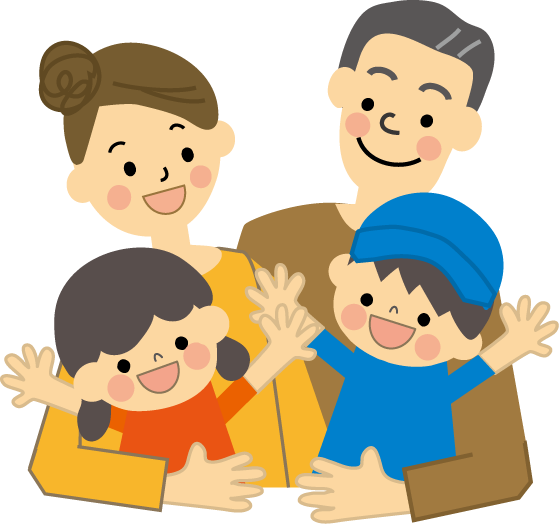 ●神戸市在住の方　　●自宅で子どもを預かることができる方●下記の日程で３日間の講習（無料）を受講できる方※ご都合のつかない日、科目がある場合には、次回以降の講習会で受講することもできます講習会日程・会場●日時：平成２８年３月７日（月）・８日（火）・９日（水）１０：００～１５：００（初日のみ９：４５～）●会場：東灘区役所４階　大会議室 　※講習会時の託児あり（１０名まで）講習会の申込方法　●受講申込の流れ①東灘区社会福祉協議会（８４１－４１３１）にＴＥＬ　　月～金9:30～17:00「内線４１５につないでください」②２月１５日（月）～１９日（金）でご都合の良い日時を予約③東灘区役所５階区社協窓口にて申込用紙記入、面談（２０分程度）　※登録に必要な印鑑、写真（２×３ｃｍを２枚）をお持ちください神戸市東灘区社会福祉協議会　８４１－４１３１（代）内線415下記では随時受講申込を受け付けています。制度等のお問い合わせもこちらへ！神戸市ファミリー・サポート・センター　ＴＥＬ　３３５－６１００月～金　9:30～17:00　●日　程●　※講習内容・予定が変更になる場合があります＊＊＊ファミリーサポート制度とは＊＊＊　実施／神戸市　　運営／神戸市社会福祉協議会★地域の子育てを応援する助け合いの制度です。★ちょっとのサポートをお願いしたい人（依頼会員）と　サポートしてあげられる人（協力会員）をつなぎます。★おおむね生後３か月～小学校６年生までのお子さんを対象として　　・保護者に用事がある時の一時預かり　　・保育所、学童保育への送り（迎え）　　などを行います。（１時間７００～８００円）★地域で子育てを応援してくれる方に、この講習会を受講してもらい、会員登録していただきます。サポートを得ながら、空き時間にはサポートもしたい方は、この講習会の受講で両方会員（依頼も協力もできる会員）になることもできます。日　　　時内　　　容３月７日（月）９：４５～１０：００１０：００～１２：００１３：００～１５：００オリエンテーション　　　ファミリーサポートセンタースタッフ　　①神戸市の子育て支援策について　　　　　　　　　　　　　こども家庭局こども企画育成部総務課
政策係長　　　永野　喜久　②ファミリーサポート制度について　　　　　　　　　　　　　ファミリーサポートセンタースタッフ③こどもの発達と事故防止　東灘区子ども家庭支援課　　　　　　　　　　　　　④子育て支援の基本、留意すべきこと　　　　　　　　東灘区社会福祉協議会子育てｺｰﾃﾞｨﾈｰﾀｰ　大角　玲子　　　　　　　　　　　　　３月８日（火）１０：００～１２：００１３：００～１５：００①こどもを取り巻く今を考える　　東灘区こども家庭支援課こどもの病気とけが　　　　　　　課長　　　　渋谷　光代　②こどもとの関わり方～心と遊び　東灘区内保育所３月９日（水）１０：００～１２：００１３：００～１５：００①関わる不安を解消！子育て支援が楽しみになるコミュニケーション術心理スペースぽれぽれ代表　いなまつゆか②ガイダンス　　　　協力会員から活動事例報告　③修了証授与